มพ.กค.02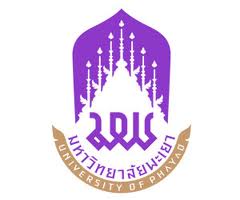 บันทึกข้อความหน่วยงาน สถาบันนวัตกรรมและถ่ายทอดเทคโนโลยี งาน......... โทร. ........................    	    . ที่  อว 7339.01/				    วันที่        					    .
เรื่อง รายงานขอซื้อ/จ้าง									    .เรียน อธิการบดี	ตามบันทึกข้อความที่ อว7339.0.../.......... ลงวันที่..................เรื่อง.....................(นาย/นางสาว/นาง)................................... ได้รับอนุมัติให้จัดซื้อ/จ้าง........................จำนวน...................รายการ/งาน ประจำปีงบประมาณ................. แผนงาน........................................ 
กองทุน....................................หมวด....................................จำนวนเงิน......................บาท (.....................................................)(ตามรายละเอียดแนบท้าย)		งานพัสดุได้ตรวจสอบแล้วการจัดซื้อ/จ้างตามเสนอ เป็นไปตามพระราชบัญญัติการจัดซื้อจัดจ้างและการบริหารพัสดุภาครัฐ พ.ศ. 2560 ข้อ 56 วรรคหนึ่ง (2) (ข) และระเบียบกระทรวงการคลังว่าด้วยการจัดซื้อจัดจ้างและการบริการพัสดุภาครัฐ พ.ศ. 2560 ข้อ 22 ข้อ 25 (5) ข้อ 79 และกฎกระทรวงกำหนดวงเงินการจัดซื้อจัดจ้างพัสดุ โดยวิธีเฉพาะเจาะจง วงเงินการจัดซื้อ
จัดจ้างไม่ทำข้อตกลงเป็นหนังสือ และวงเงินการจัดซื้อจัดจ้างในการแต่งตั้งผู้ตรวจรับพัสดุ พ.ศ. 2560 ข้อ 1 และ ข้อ 5 ซึ่งมีรายละเอียดดังนี้	1. เหตุผลและความจำเป็นที่ต้องซื้อ/จ้าง......................................................................	2. รายละเอียดของที่จะซื้อ/จ้าง...............(รายละเอียดตามเอกสารแนบ)......................	3. ราคากลางของพัสดุที่จะซื้อ/จ้าง เป็นจำนวนเงิน.............บาท......(ตัวอักษร).............	4. มีวงเงินที่จะขอซื้อ/จ้างครั้งนี้จำนวนเงิน...(วงเงินงบประมาณหรือที่ประมาณการว่าจะซื้อ/จ้าง) .... )..(ราคาตาม ใบเสนอราคา)................บาท (.........ตัวอักษร..........)	5. มีกำหนดเวลาที่ต้องการใช้พัสดุนั้นหรือให้งานนั้นแล้วเสร็จ ภายใน..........วัน 
นับถัดจากวันที่ลงนามในสัญญา/ใบสั่งซื้อ/สั่งจ้าง	6. เป็นการซื้อ/จ้างโดยวิธีเฉพาะเจาะจง เนื่องจาก การจัดซื้อจัดจ้างพัสดุที่มีการผลิต จำหน่าย ก่อสร้าง หรือให้บริการทั่วไปและมีวงเงินในการจัดซื้อจัดจ้างครั้งหนึ่งไม่เกิน 500,000 บาท ที่กำหนดในกฎกระทรวง	7. หลักเกณฑ์การพิจารณาคัดเลือกข้อเสนอ โดยใช้เกณฑ์ราคา	8. เสนอขออนุมัติแต่งตั้งคณะกรรมการตรวจรับพัสดุ/ผู้ตรวจรับพัสดุจึงเรียน….-2-	จึงเรียนมาเพื่อโปรดพิจารณา หากเห็นชอบโปรด	1. อนุมัติให้ดำเนินการจัดซื้อ/จ้าง ตามรายละเอียดในรายงานขอซื้อ/จ้างดังกล่าวข้างต้น	2. ลงนามในคำสั่งแต่งตั้งคณะกรรมการตรวจรับพัสดุ/ผู้ตรวจรับพัสดุรายละเอียดแนบท้ายบันทึกข้อความที่ อว7339.0..../........ ลงวันที่ ...................งานจัดซื้อ/จ้าง..................... จำนวน .............. รายการ  มพ.กค.02-2(1)คำสั่งมหาวิทยาลัยพะเยาที่      /2564
เรื่อง  แต่งตั้งผู้ตรวจรับพัสดุสำหรับการซื้อ/จ้าง............................................ วิธีเฉพาะเจาะจง
ลำดับที่รายละเอียดของพัสดุที่จะจัดซื้อ/จ้าง จำนวนและวงเงินที่ขอซื้อ/จ้างครั้งนี้จำนวนและวงเงินที่ขอซื้อ/จ้างครั้งนี้จำนวนและวงเงินที่ขอซื้อ/จ้างครั้งนี้จำนวนและวงเงินที่ขอซื้อ/จ้างครั้งนี้ที่มาของราคากลางตามพ.ร.บ.จัดซื้อจัดจ้างฯ พ.ศ.2560ลำดับที่รายละเอียดของพัสดุที่จะจัดซื้อ/จ้าง จำนวนหน่วยนับราคา/หน่วยจำนวนเงินรวมเป็นเงินทั้งสิ้น (ตัวอักษร)รวมเป็นเงินทั้งสิ้น (ตัวอักษร)รวมเป็นเงินทั้งสิ้น (ตัวอักษร)รวมเป็นเงินทั้งสิ้น (ตัวอักษร)รวมเป็นเงินทั้งสิ้น (ตัวอักษร).................                  ด้วย สถาบันนวัตกรรมและถ่ายทอดเทคโนโลยี มหาวิทยาลัยพะเยา มีความประสงค์จะซื้อ/จ้าง
..................... จำนวน ....................รายการ โครงการ (ถ้ามี)โดยวิธีเฉพาะเจาะจง                 เพื่อให้เป็นไปด้วยความเรียบร้อย อาศัยอำนาจตามกฎกระทรวง กำหนดวงเงินการจัดซื้อจัดจ้างพัสดุ โดยวิธีเฉพาะเจาะจง วงเงินการจัดซื้อจัดจ้างที่ไม่ทำข้อตกลงเป็นหนังสือ และวงเงินการจัดซื้อจัดจ้าง
ในการแต่งตั้งผู้ตรวจรับพัสดุ พ.ศ. 2560 ข้อ 5 อาศัยอำนาจตามความในมาตรา  33 และมาตรา 39 แห่งพระราชบัญญัติมหาวิทยาลัยพะเยา พ.ศ. 2553 และคำสั่งมหาวิทยาลัยที่ 4122/2564 ลงวันที่ 28 มิถุนายน พ.ศ. 2564 เรื่อง มอบอำนาจให้หัวหน้าส่วนงาน ปฏิบัติการแทนอธิการบดี มหาวิทยาลัยพะเยา ในการดำเนินการเกี่ยวกับงบประมาณของจังหวัด งบประมาณของกลุ่มจังหวัด งบประมาณบูรณาการและงบประมาณอื่นที่เบิกจ่ายจากหน่วยงานภายนอก ประจำปีงบประมาณ พ.ศ. 2564  จึงแต่งตั้ง ................................... เป็นผู้ตรวจรับพัสดุ  หน้าที่                 ตรวจรับพัสดุ ตามระเบียบกระทรวงการคลังว่าด้วยการจัดซื้อจัดจ้างและการบริหารพัสดุภาครัฐ พ.ศ. 2560 ข้อ 175                          ทั้งนี้  ตั้งแต่บัดนี้เป็นต้นไป                               สั่ง  ณ  วันที่      ……………. พ.ศ. 2564     			                  (ผู้ช่วยศาสตราจารย์ ดร.สันธิวัฒน์ พิทักษ์พล)                                      ผู้อำนวยการสถาบันนวัตกรรมและถ่ายทอดเทคโนโลยี ปฏิบัติการแทน                                                                 อธิการบดีมหาวิทยาลัยพะเยา